№ ппФИО конкурсантаФИО наставникаНазвание работыМестоНазвание ОО                                      Возрастная категория 2-3  года                                      Возрастная категория 2-3  года                                      Возрастная категория 2-3  года                                      Возрастная категория 2-3  года                                      Возрастная категория 2-3  года                                      Возрастная категория 2-3  года1Чернышева Вероника(2 года)Ракшина Вера Анатольевна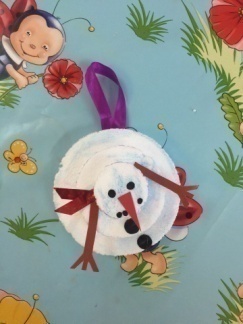 «Снеговичок2МБДОУ № 16 «Радость» г.Лакинск                                      Возрастная категория 4-5  лет                                      Возрастная категория 4-5  лет                                      Возрастная категория 4-5  лет                                      Возрастная категория 4-5  лет                                      Возрастная категория 4-5  лет                                      Возрастная категория 4-5  лет2Фальченко Варя, Малахова Саша, Колпаков Коля, Кондратьев Витя. (4 года)Ботнарь Наталья Валентиновна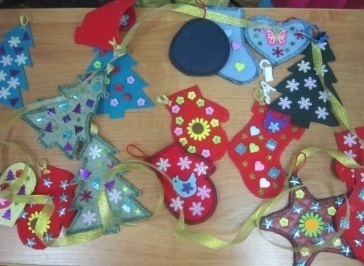 «Новогодний серпантин»1Муниципальное бюджетное дошкольной учреждение Собинского района детский сад № 5 «8 марта»3Федулова Даша (5 лет)Моисеева ТатьянаВячеславовна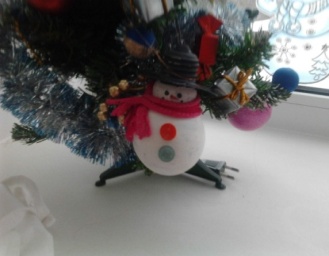 «Веселый снеговик»1МБДОУ «Детский сад №4 №Улыбка» Юрьев-Польский р-н4Захарова Анастасия (5 лет)Барашкова Наталья Алексеевна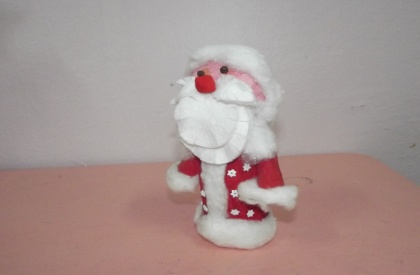 Дед Мороз2МБДОУ детский сад №2 г. Меленки5Вотинцева Ксения  (5 лет)Елисеева Ирина Владимировна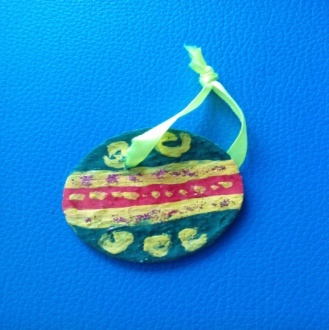 «Новогодний шарик»грамотаМБДОУ детский сад №16 «Радость» г Лакинск, Собинский р-н6Горбушина Юлия (5 лет)Черноусова Марина Владимировна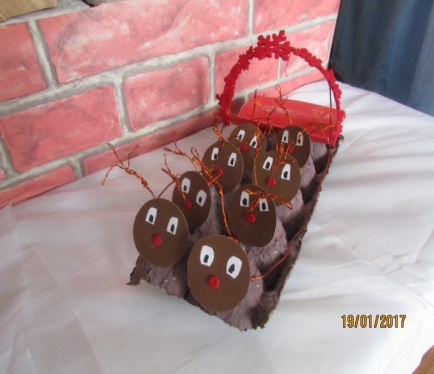 «Оленья упряжка»2МБДОУ детский сад №16 «Радость» г Лакинск, Собинский р-н7Лысенко Кирилл  (4 года)Черноусова Марина Владимировна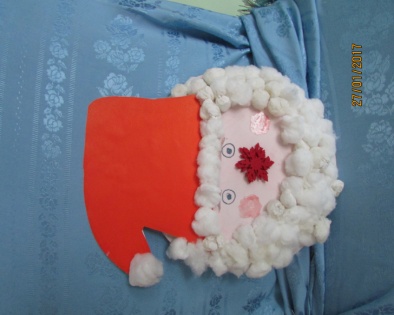 «Добрый дедушка Мороз»3МБДОУ детский сад №16 «Радость» г Лакинск, Собинский р-н8Кузнецов Илья,Седлова Арина,Кузина Дарья(5 лет)Фисенко Татьяна Владимировна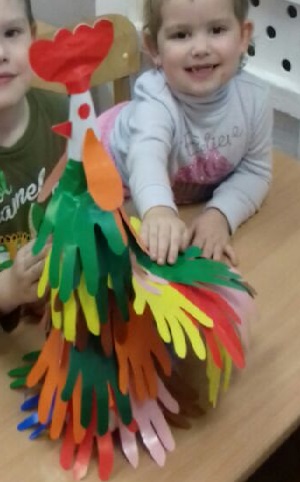 «Петушок. Символ нового года»3МБДОУ Собинского района детский сад № 5 «8 марта»9Максимов Илья (5 лет)Максимова Ольга Сергеевна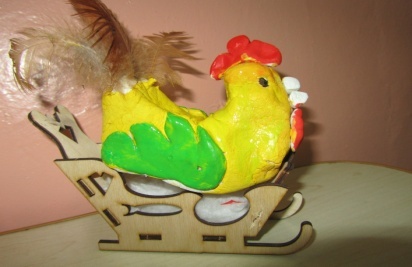 Петушок – 20173МБДОУ детский сад №2 г. Меленки10Русакова Ирина (5 лет)Щепина Татьяна Геннадьевна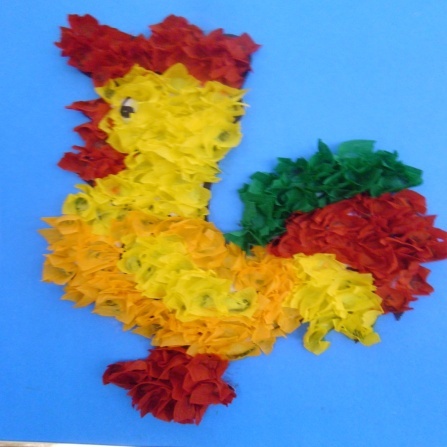 «Петушок»1МБДОУ – детский сад №2 г. Меленки11Гришин Сергей  (5 лет)Силантьева Екатерина Михайловна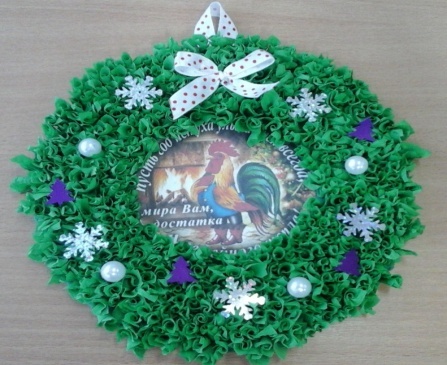 Новогодний венок «Символ года – ПЕТУШОК»2МБДОУ Собинского района детский сад № 16 «Радость» 12Макаров Артем  (5 лет)Фомина Светлана Константиновна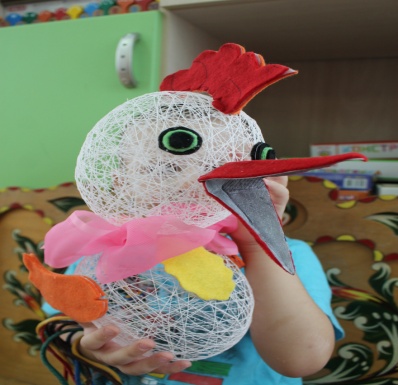 Пусть год грядущий ПетухаНам возвестит, что беды чепуха!1МБДОУ « Детский сад № 14 « Цветик-семицветик» г Кольчугино13Алексеев Дима (3 года)Севрюк Ирина Алексеевна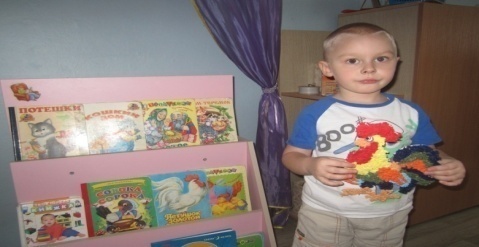 «Петушок золотой гребешок, погости у нас годок».1МБДОУ «Детский сад №2 «Сказка» общеразвивающего вида с приоритетным осуществлением деятельности по художественно – эстетическому направлению развития воспитанников» г Кольчугино14Андреева Даша 4 года,Левчук Слава  4 года.Фирсова Ирина Ювеналиевна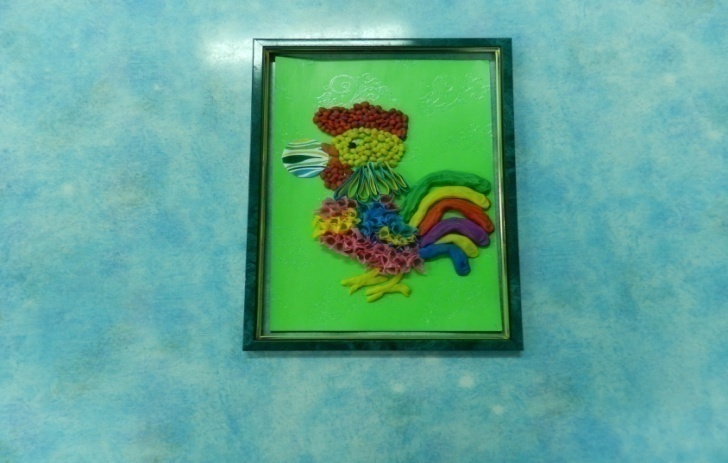 «Ку-ку-ре-ку, ку-ка-ре-кууу., год экологии несу…»3 МБДОУ «Детский сад №2 «Сказка» » общеразвивающего вида с приоритетным осуществлением деятельности по художественно – эстетическому направлению развития воспитанников» г Кольчугино                                      Возрастная категория 6-7  лет                                      Возрастная категория 6-7  лет                                      Возрастная категория 6-7  лет                                      Возрастная категория 6-7  лет                                      Возрастная категория 6-7  лет                                      Возрастная категория 6-7  лет15Матуль Семен  (7 лет)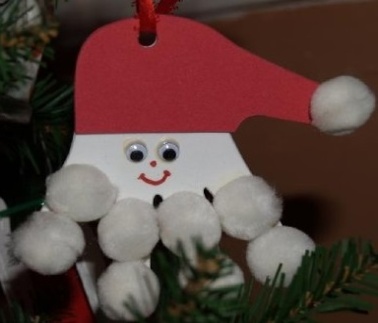 ГладилкинаАнна Николаевна«Новогодняя игрушка Дед Мороз» - игрушка3МАОУ г. Владимира средняя школа №2 имени Героя Советского Союза И.Е. Жукова16Родина Ксения (7 лет)Артемьева Елена Алексеевна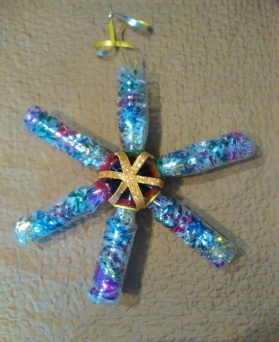 «Снежинка на елку!»2МБОУ «Степанцевскаясош» Вязниковский р-н17Щербакова Анастасия (7 лет)Семина Татьяна Викторовна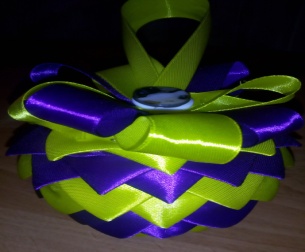 «Ёлочный шар»1МБОУ Костерёвская СОШ № 2 Петушинский р-н18Омельченко Артём (6 лет)Шаманина Ольга Владимировна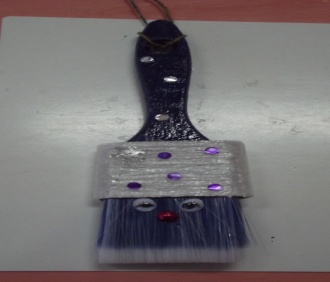 «Дед мороз»3МБДОУ – детский сад №2 г. Меленки19Мосин Иван  (6 лет)Лысенко Надежда Борисовна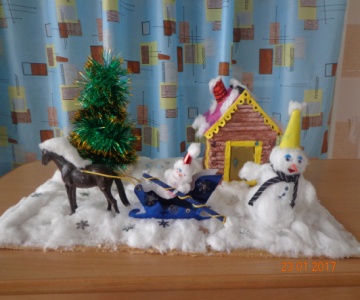 «Зимняя сказка»2МБДОУ детский сад №16 «Радость» г. Лакинск, Собинский р-н20Ксенофонтов Никита АндреевичЛысенко Надежда Борисовна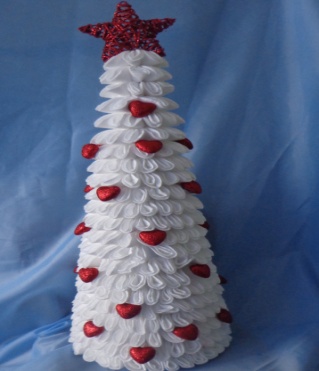 «Зимняя красавица» 2МБДОУ детский сад №16 «Радость» г. Лакинск, Собинский р-н21Воробьёва Настя (6 лет)Былова Анна Юрьевна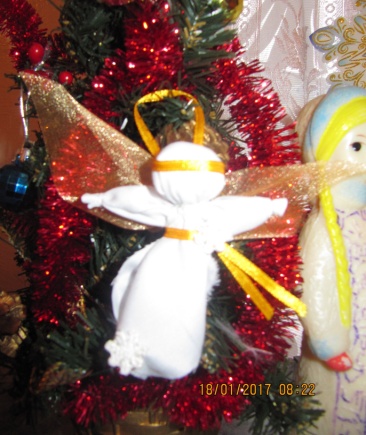 Рождественский ангелочек3МБДОУ «Детский сад № 45» о. Муром22Дельдюжова Ксения , (6 лет)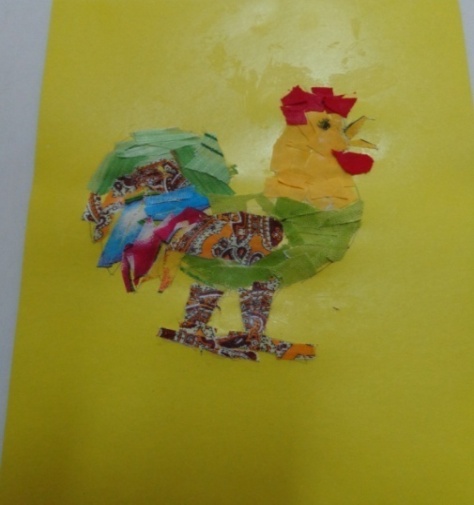 Мишутина Екатерина АлександровнаСимвол года 20173МБДОУ Собинского района детский сад № 17 «Родничок» общеразвивающего вида с приоритетным осуществлением деятельности по художественно – эстетическому направлению развития детей.23Тихонов Матвей  (6 лет)Цыганкова  Вера  Вячеславовна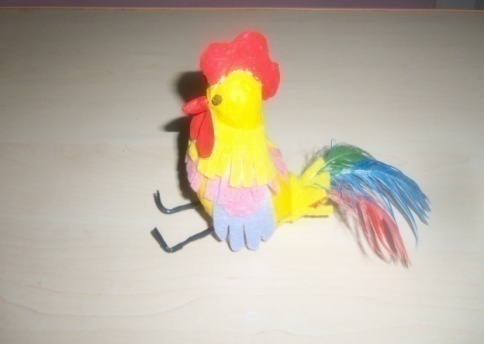 Новогодний петушок3МБДОУ детский сад №2 г. Меленки24Тарбеева Алиса (7 лет)Попова Екатерина Александровна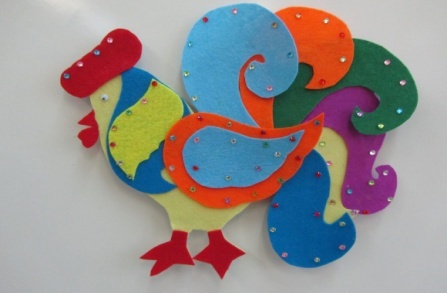 «Петя - петушок»1МБДОУ «Детский сад № 11 п. Садовый» Суздальский р-н25Бабенков Тимофей  (6 лет)Ерёмина Наталья Александровна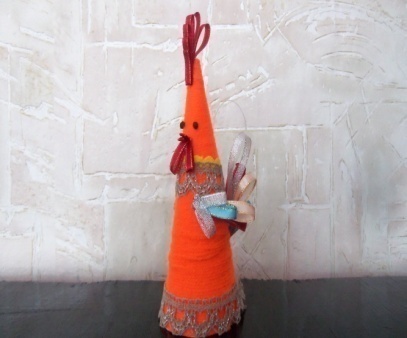 Новогодний петушок2МБДОУ детский сад №2 г. Меленки26Захарова Алеся (7 лет)Алексеева Наталья Николаевна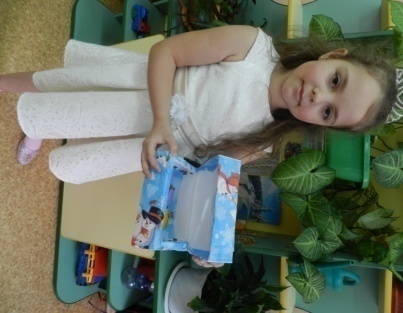 «Шкатулка со сказками»2  МБДОУ «Детский сад №2 «Сказка» общеразвивающего вида с приоритетным осуществлением деятельности по художественно – эстетическому направлению развития воспитанников» г. Кольчугино27Попов Никита (6 лет)Рощина Татьяна Михайловна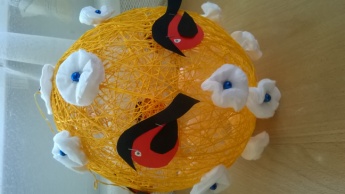 Новогодний шарграмотаМБДОУ «Детский сад №10 «Радуга»28Максимов Дмитрий (6 лет)Жаркова Екатерина Николаевна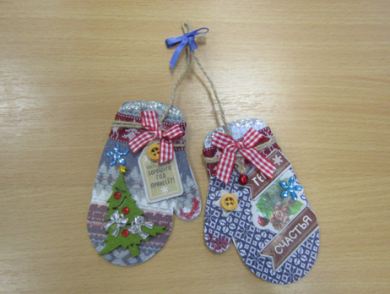 Зимние варежки2МБДОУ «Детский сад №10 «Радуга»                                      Возрастная категория 8-12 лет                                      Возрастная категория 8-12 лет                                      Возрастная категория 8-12 лет                                      Возрастная категория 8-12 лет                                      Возрастная категория 8-12 лет                                      Возрастная категория 8-12 лет29Самарина Наталья Михайловна (8 лет)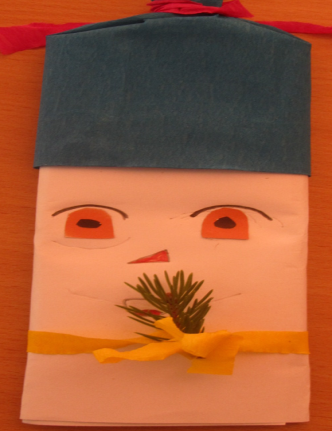 Борисова Елена Геннадьевна«Весёлый гном» 3МКОУ Григорьевская СОШ Гусь-Хрустальный район30Петухова Полина  (11 лет)Пeтухова Светлана Александровна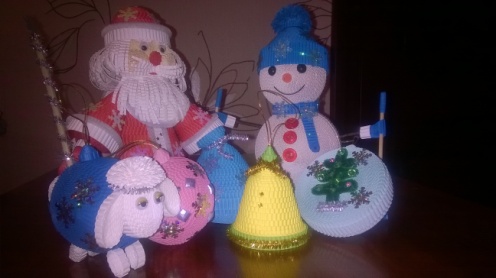 «В предвкушении Нового Года»1МБОУ «СОШ №2» г Гусь-Хрустальный31Каракина Карина (8 лет)Лесина Ольга Михайловна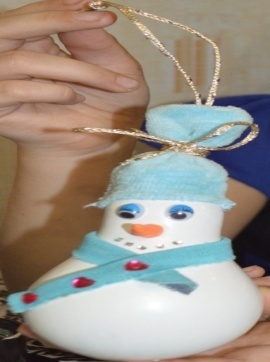 «Мой весёлый снеговик»3МОУ ООШ №3 г. Камешково32Гасанов Тимур  (8 лет)Лесина Ольга Михайловна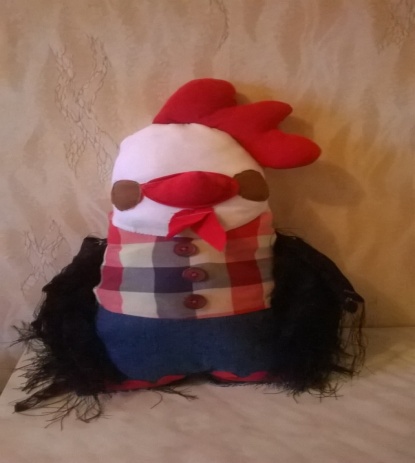 «Петушок-золотой гребешок»грамотаМОУ ООШ №3 г. Камешково33Спиричева Юлия (9 лет)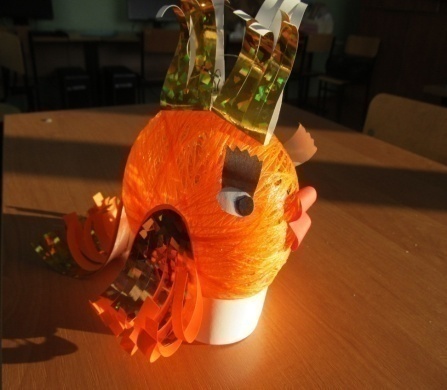 Ивченко Татьяна Вячеславовна«Золотая рыбка»3МБОУ Майская ООШ №33, Александровский район34Кривочуприна Анастасия (12 лет)Сладкова Любовь Борисовна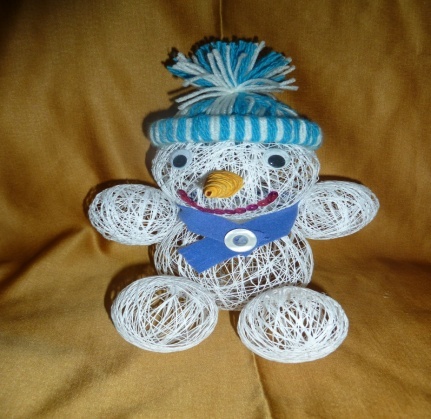 Снеговик2МБУ ДО ДЮЦ «Клуб» г Владимир35Ханыкова Дарья (11 лет)Горбачева Елена Степановна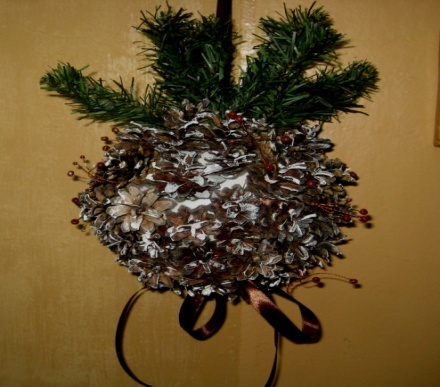 «Привет из леса»3МБОУ Зареченская общеобразовательная средняя школа Собинского района36Рынза Алиса (11 лет)Осипова Тамара Викторовна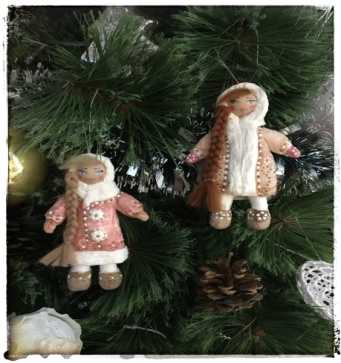 «Тоня и Маруся!»1МБОУ СОШ №21 г.Коврова37Липатова Мария Алексеевна (11 лет)Борисова Марина Анатольевна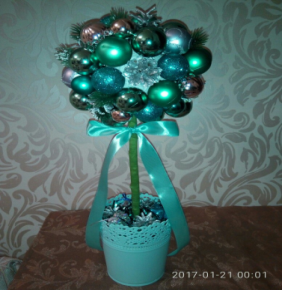 Топиарий из новогодних игрушек2МБОУ СОШ № 11 г.Ковров38Ломтева Алина Хватова Лина  (12 лет)Николаева Лариса Сергеевна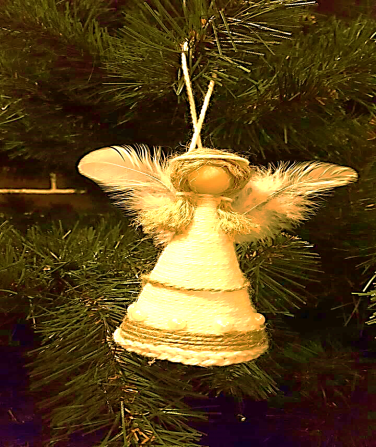 «Рождественский ангел»2Муниципальное автономное общеобразовательное учреждение «Средняя общеобразовательная школа № 36 г.39Сахапова Ильмира  (8 лет)Васина Галина Анатольевна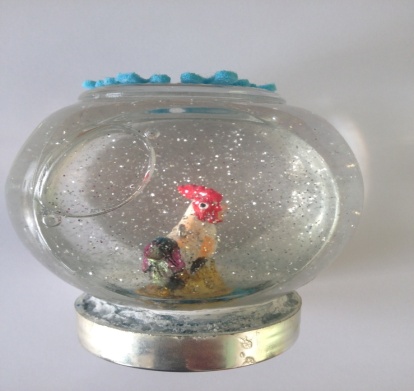 «Сувенир «Петушок»грамотаМБОУ СОШ №3 г Петушки40Иванова Юлия Валерьевна (8 лет)Гусева Светлана Викторовна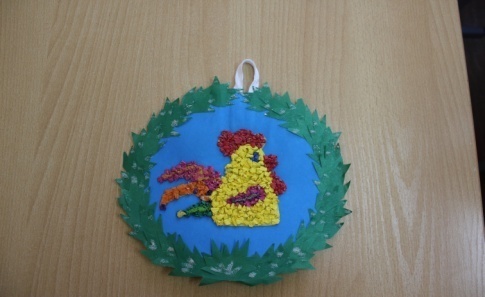 Новогодний талисман – 20172 ГКОУ ВО «Малышевская коррекционная общеобразовательная школа-интернат» Селивановский р-н41Харцева Александра (12 лет)Прусова Наталья Павловна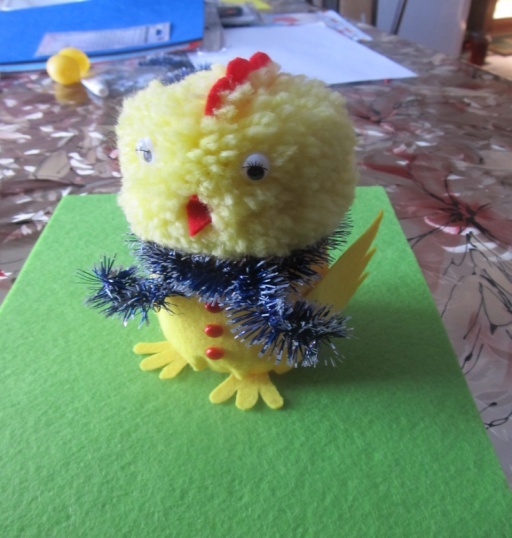 Петушок для брата3МБОУ «Вязовская ООШ» Вязниковский р-н42Рыбакова Алена  (12 лет)Горбачева Елена Степановна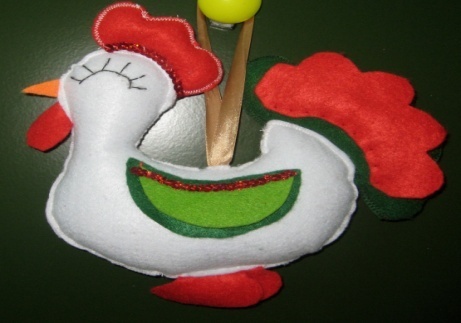 Петушок3МБОУ Зареченская общеобразовательная средняя школа Собинского района43Котков Сергей (9 лет)Суворова Татьяна Владимировна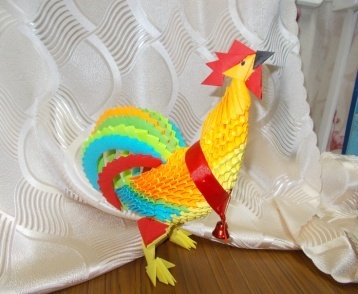 «Петя, Петя, петушок!»1МБОУ «Крутовская ООШ имени Г.С.Шпагина» Ковровский р-н44Жирнова Екатерина  (12 лет)Прыгина Тамара Ивановна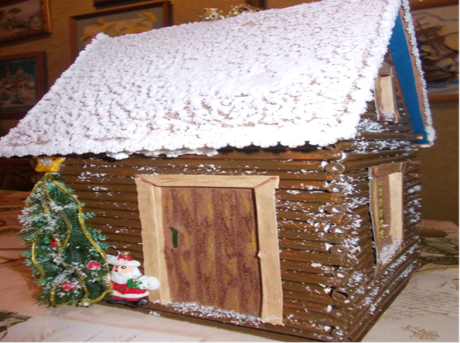 Подарочная новогодняя коробка «Зимний домик»2 МБОУ «Пекшинская средняя общеобразовательная школа» Петушинский р-н45Марков Артем  (12 лет)Маркова Елена Евгеньевна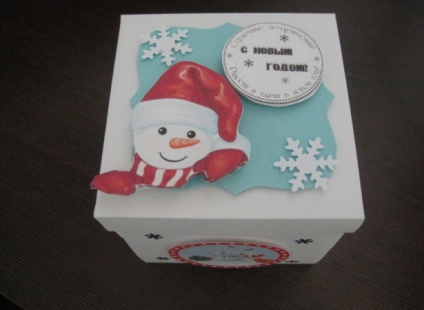 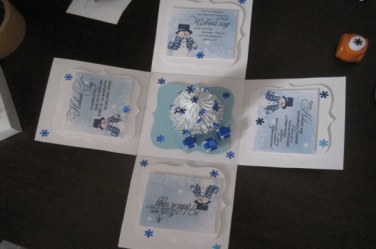 Волшебная коробка1МБОУ ДОД «ЦВР  им. И.А.Альбицкого» п.Мстера на базе МБОУ «Степанцевская сош» Вязниковский р-н46Зеткова АннаХрисанфова АленаМартышевская Людмила Владимировна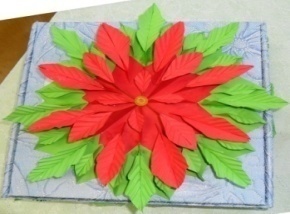 Подарок к Рождеству2МОУ ООШ №3 г. Камешково 47Трусова Полина (9 лет)Кириллова Светлана Андреевна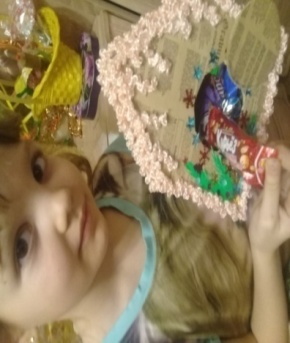 «Волшебные часы  3 МБОУ «ООШ №14» г. Гусь-Хрустальный48Кучер Маргарита (11 лет)Солодова Инна Вячеславовна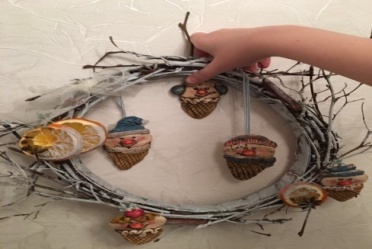 Новогодний веночек (рожочки)2МАОУ «СОШ№39» г. Владимира49Абрашкина Евгения, Айрапетян Джемма(12 лет)Новикова Ирина Борисовна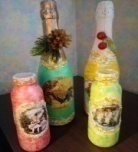 «Эксклюзивный подарочек»3МБОУ Долматовская ООШ № 1650Мишина Полина(12 лет)Борисова Марина Анатольевна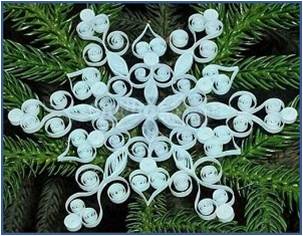 Новогодняя игрушка «Снежинка»грамотаМБОУ СОШ № 11 г.Ковров Владимирской областиВозрастная категория 13-15 летВозрастная категория 13-15 летВозрастная категория 13-15 летВозрастная категория 13-15 летВозрастная категория 13-15 летВозрастная категория 13-15 лет51Журавлева ДарьяБерезовская ГрэфаЛушина Наталья (14 лет)БабейкоАнна Владимировна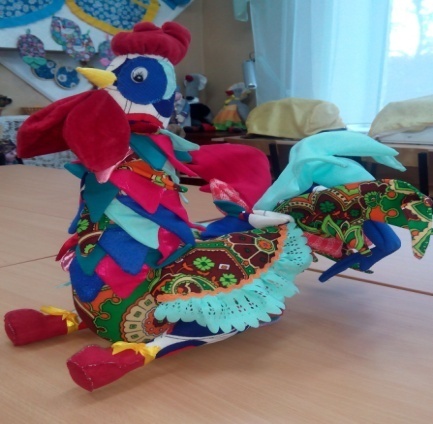 «Важный пестрый петушок носит гордо гребешок…»3ГКОУ ВО «Специальная /коррекционная/ общеобразовательная школа г. Гусь-Хрустальный»52Пономарева Полина  (13 лет)Щепаренкова Галина Борисовна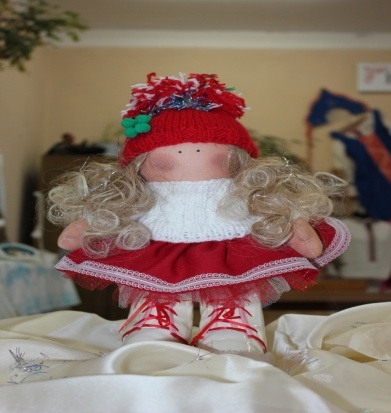 «Девочка-снегурочка»2МБОУ гимназия №2  город Александров53Рысева Снежанна   (13 лет)Майорова Наталья Геннадьевна  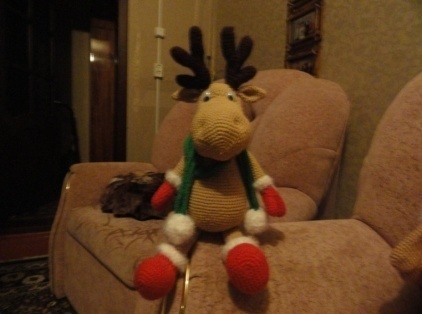 «Олень Георг»2МБОУ «Дмитриевогорская СОШ» Меленковский р-н54Рысева Снежанна   (13 лет)Майорова Наталья Геннадьевна  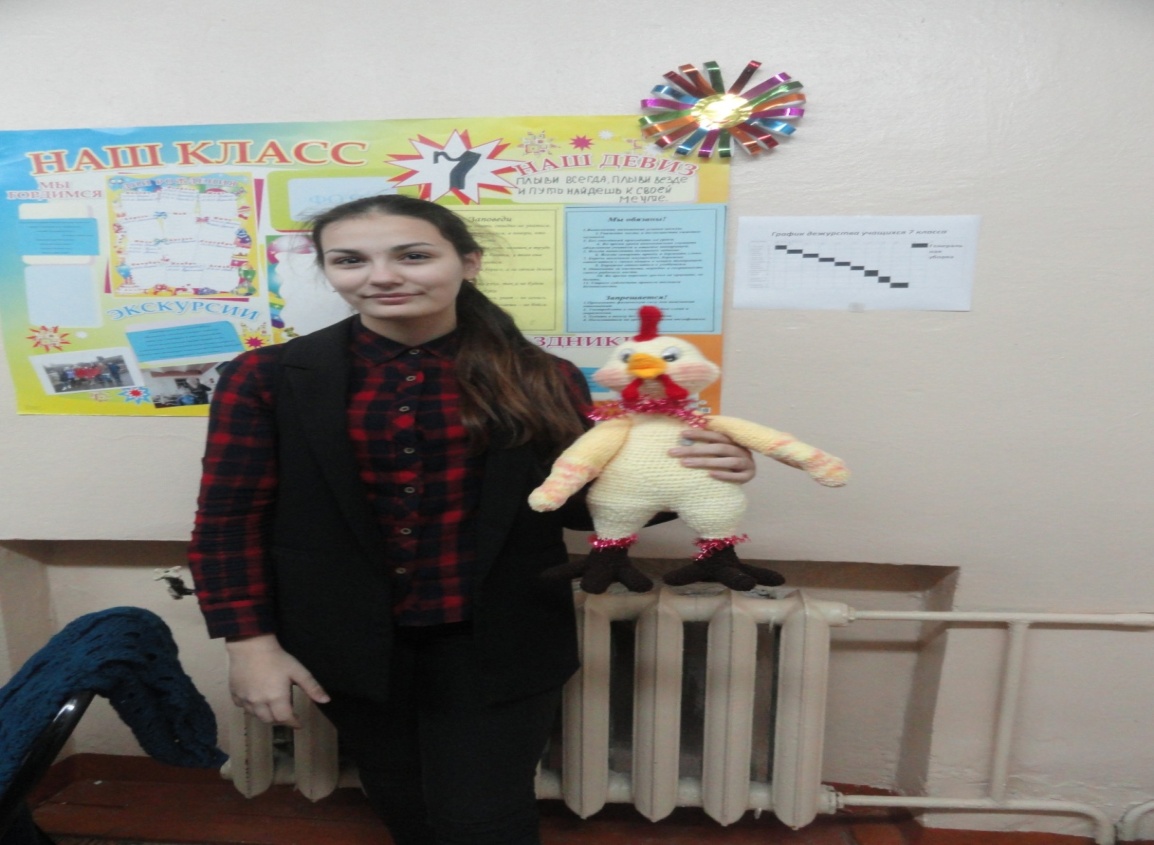 «Петушок Сема»3МБОУ «Дмитриевогорская СОШ» Меленковский р-н55Трыкина Анна  (14 лет)Горбачева Елена Степановна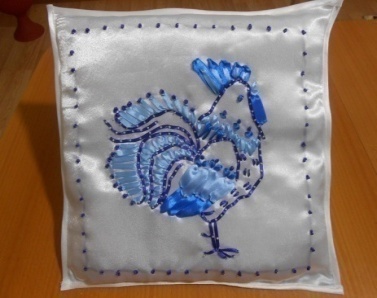 «Гжельский петушок» 2МБОУ Зареченская общеобразовательная средняя школа Собинского района56Баранова Анастасия   (14 лет)Щепаренкова Галина Борисовна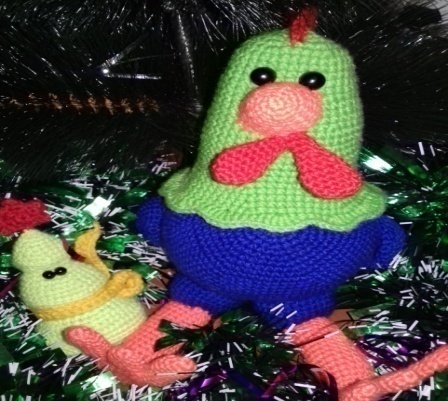   Петух – «Кармель»2МБОУ гимназия №2  город Александров57Светикова Ольга (15 лет)Варгина Надежда Николаевна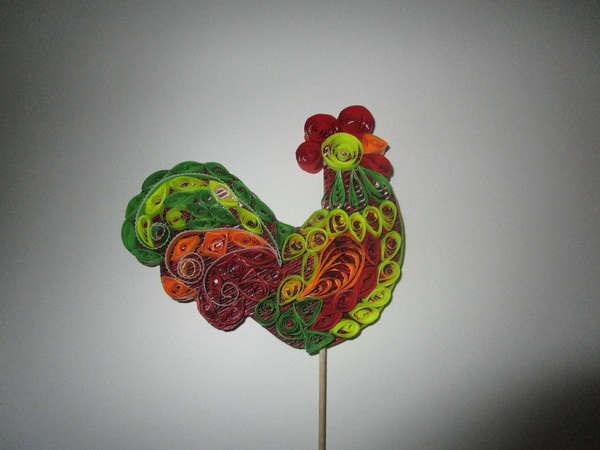 «Петушок на палочке!»3МБОУ «ООШ №14» г. Гусь-Хрустальный58Ким Карина(13 лет)Горбачева Елена Степановна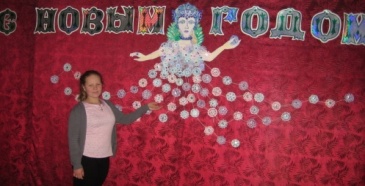 «Снежная королева»2МБОУ Зареченская общеобразовательная средняя школа Собинского района59Чиканова Арина  (13 лет)Горбачева Елена Степановна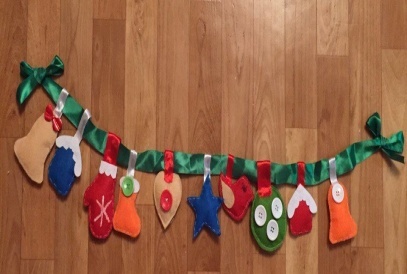 «Подвеска»3МБОУ Зареченская общеобразовательная средняя школа Собинского района60Борисова Анастасия (13 лет)Солодова Инна Вячеславовна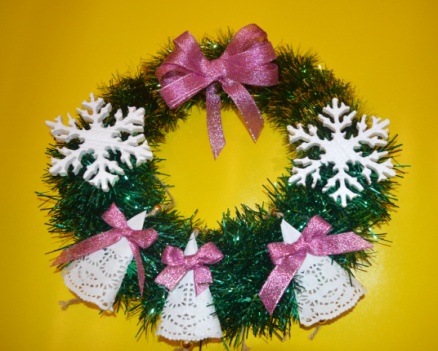 Новогодний венок2МАОУ «СОШ№39» г. Владимира61Трушкина Анастасия  (15 лет)Карпова Тамара Фёдоровна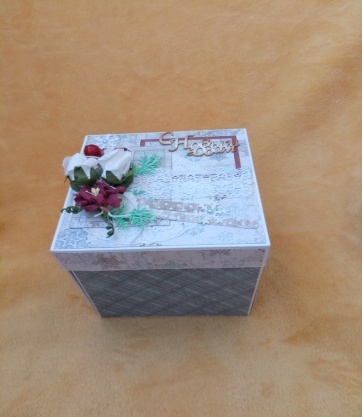 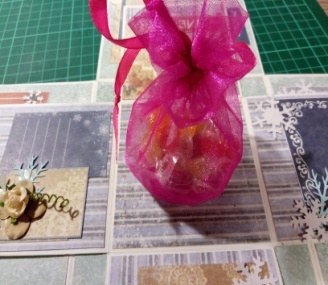 «Коробочка с сюрпризом»1 МБОУ «ООШ №7» г Гусь-Хрустальный62Нестерова Настя  (13 лет)Нестерова Светлана Александровна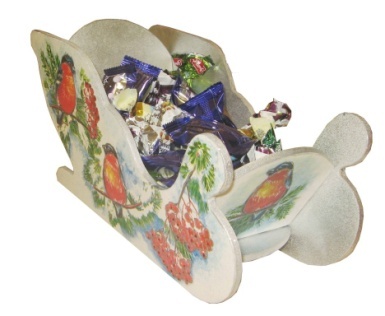 «Новогодние сани с подарком от Снегурочки»2МБОУ СОШ №21 г.Коврова63Круглова Екатерина Игоревна(13 лет)Солодова  Инна Вячеславовна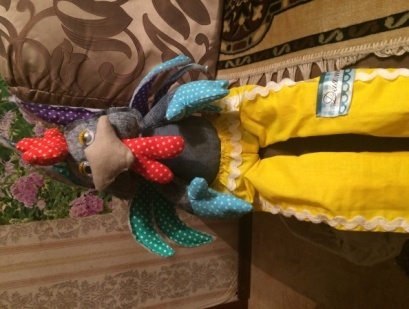 Птица года3МБОУ «СОШ №7» г. Владимира64Вощинская АринаТомша Светлана(14 лет)Кузьмина Марина Владимировна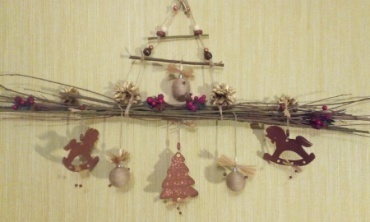 «Новогодняя гирлянда «ЭКО»3МБОУ «СОШ № 4» г. Меленки65Каткова Алина Семянова Алла Юрьевна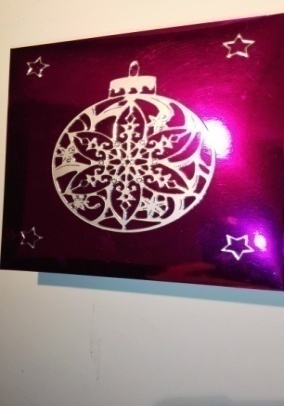 Коллекция подарочных коробочек «Блеск и шик»грамотаМБОУ СОШ №8 округа Муром66Орлова Владислава Семянова Алла Юрьевна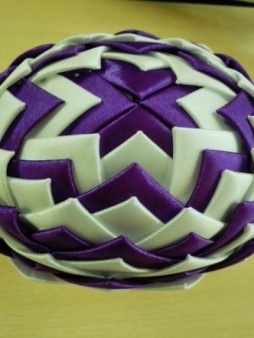 Новогодний шар «Фиолетовое настроение»грамотаМБОУ СОШ №8 округа МуромВозрастная категория старше 16 лет  и старшеВозрастная категория старше 16 лет  и старшеВозрастная категория старше 16 лет  и старшеВозрастная категория старше 16 лет  и старшеВозрастная категория старше 16 лет  и старшеВозрастная категория старше 16 лет  и старше67Коллективная работа 16-18 лет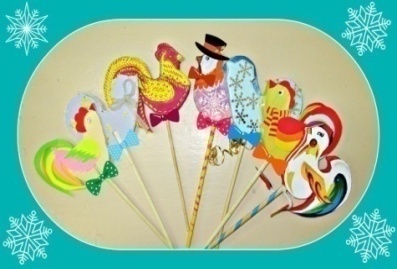 Кучукова Наталья Ивановна«Новогодний петушок» - игрушка2ГБПОУ ВО «Муромский педагогический колледж»68Коллективная работа 18 лет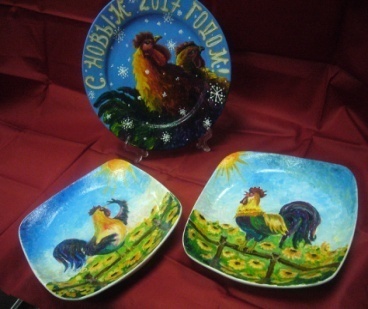 Фединская Наталья ГеннадьевнаСувенирные тарелки2ГБПОУ ВО«Владимирский строительный колледж»69Коллективная работа 18 лет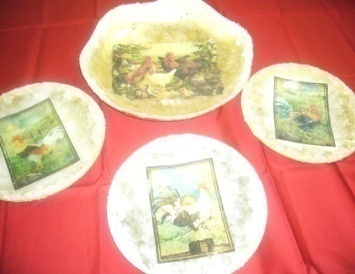 Фединская Наталья ГеннадьевнаСервиз с позолотой1ГБПОУ ВО«Владимирский строительный колледж»70Романова Вера Ивановна (20 лет)Колесова Мария Александровна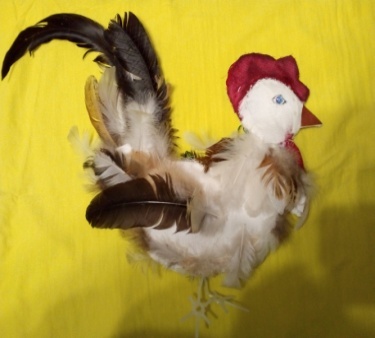 «Петушок»3ГБПОУ ВО «Муромский педагогический колледж»71Дементьева Екатерина Александровна (20 лет)Колесова Мария Александровна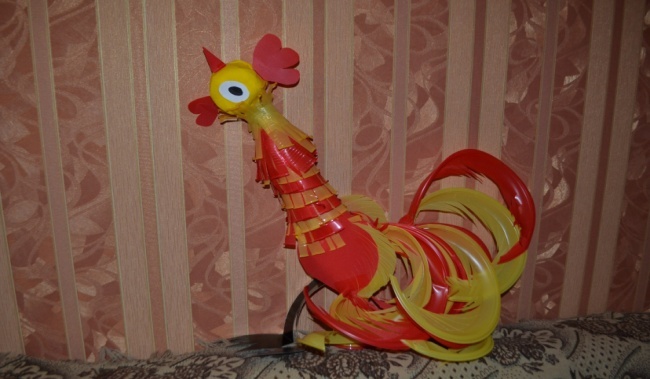 «Петушок»3ГБПОУ ВО «Муромский педагогический колледж»72Коллективная работа 16-18 лет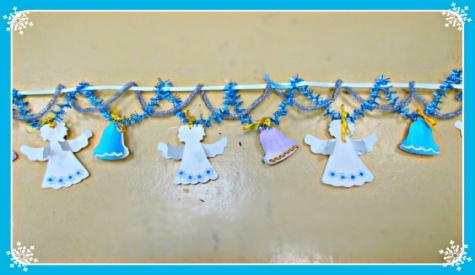 Кучукова Наталья Ивановна«Ангелочки» - гирлянда3ГБПОУ ВО «Муромский педагогический колледж»73Коллективная работа 18 лет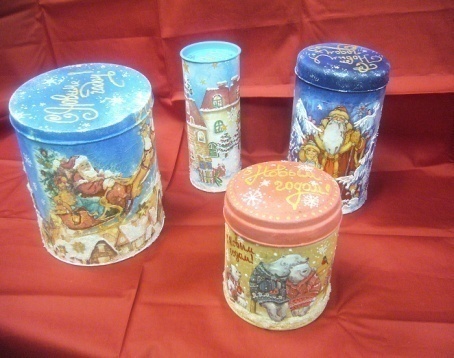 Фединская Наталья ГеннадьевнаНовый образ жестяной банки3ГБПОУ ВО«Владимирский строительный колледж»74Коллективная работа 18 лет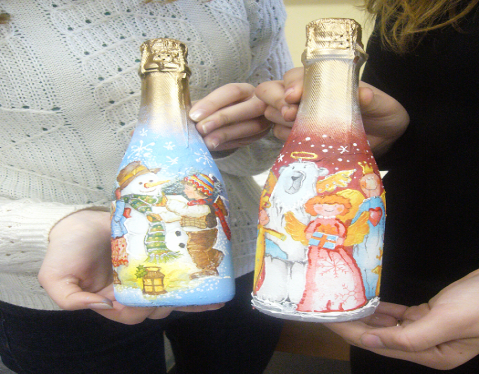 Фединская Наталья ГеннадьевнаШампанское в авторской упаковке1ГБПОУ ВО«Владимирский строительный колледж»75Коллективная работа (18 лет)Ростовцева Елена Видадиевна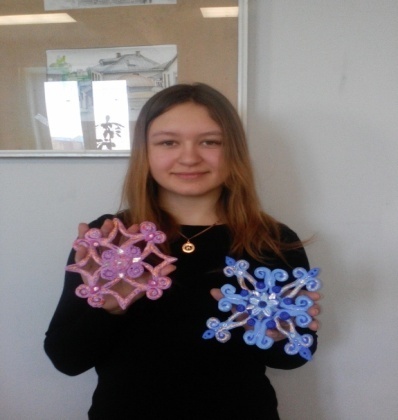 Новогодняя игрушка2ГБПОУ ВО «Владимирский строительный колледж»